Jakie  korzyści  daje  nam  las ?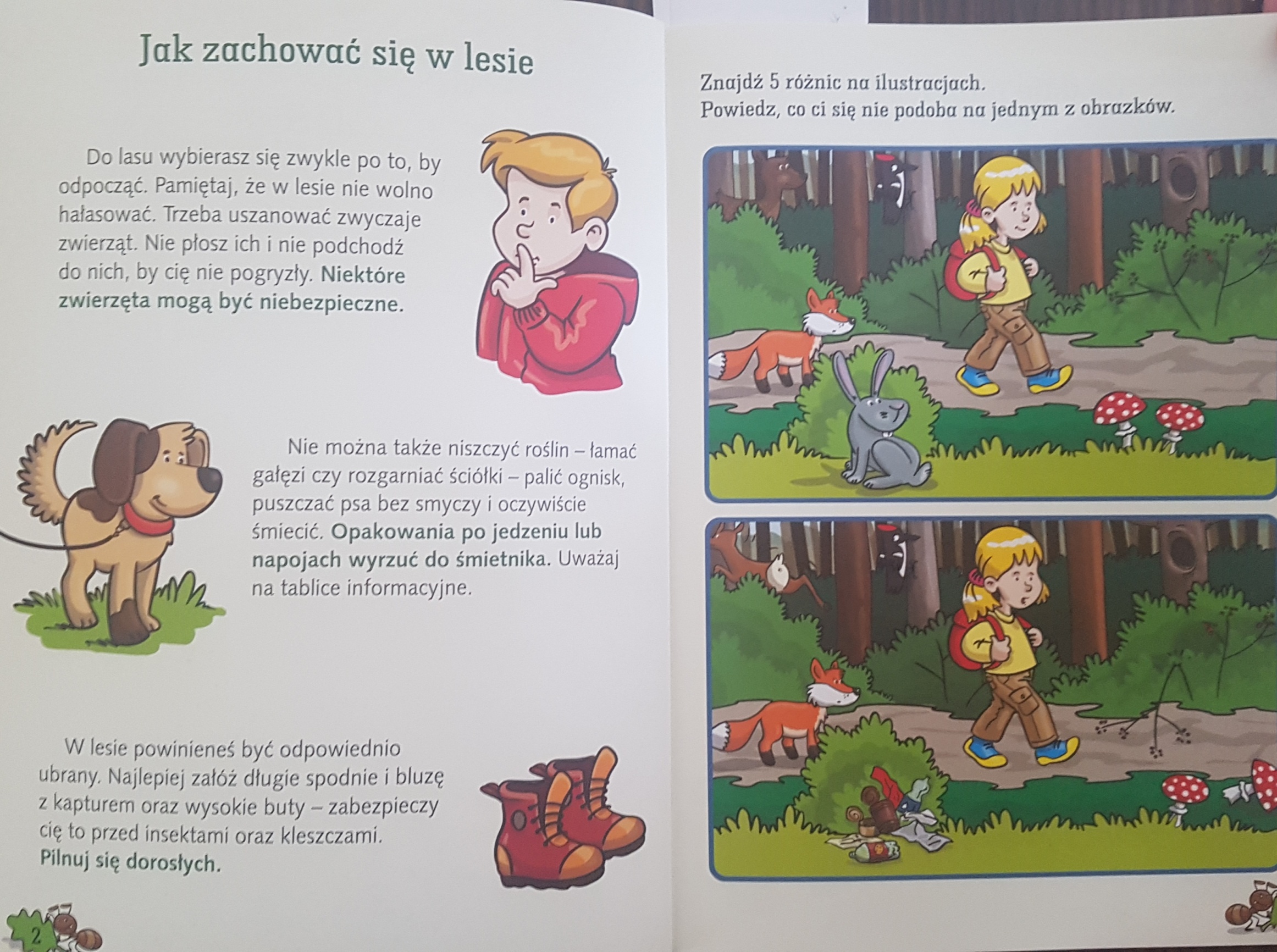 